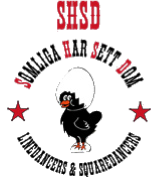 Härmed kallas medlemmarna i SHSD Linedancers till ordinarie årsmöteTid: 	         Onsdagen den 28 februari 2018, kl 19.30Plats:	Årstagården, UppsalaDagordning 1.	Mötets öppnande 2.	Val av ordförande vid årsmötet  3.	Val av sekreterare vid årsmötet  4.	Val av två justeringsmän, tillika rösträknare 5.	Fastställande av årsmötets stadgeenliga utlysande 6.	Styrelsens verksamhetsberättelse 7.	Revisorns berättelse 8.	Fråga om ansvarsfrihet för styrelsen 9.	Val av ordförande10.	Fastställande av antalet övriga styrelseledamöter och val av dessa jämte 	suppleanter11.	Val av revisor 12.	Ev. förslag från styrelsen13.	Fastställande av medlemsavgift14.	Övriga ärenden15.	Avslutning